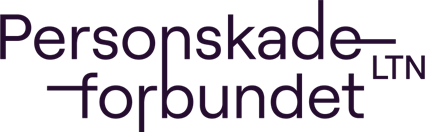 STYRETS BERETNING   for året 2023Styrets beretning skal inneholde (bruk gjerne disse overskriftene):Navn og rolle på alle i styret, samt antall styremøterAntall likepersoner og beskrivelse av lagets likepersonsarbeidOversikt over lagets brukermedvirkere og representasjon Kort oversikt over lagets aktiviteter i periodenMåloppnåelse i fjorårets handlingsplanAntall revisorgodkjente medlemmer pr. 31.12.2023Styrets signaturer (Alle styrets medlemmer skal signere)